STRENGTH                                                                                           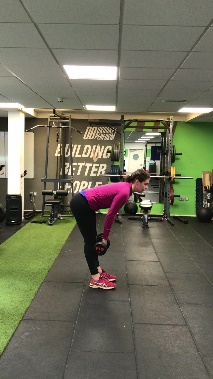 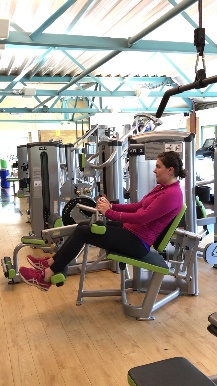 PROGRAM				Straight leg deadlift 			      hamstring curlSession 1Session 2Session 3Week 1Test for 6RM: write down the result for hams curl:_________Dead lift:__________3 x 6 repetitions at 80%of 6RM3min recovery3 x 6 repetitions at 80%of 6RM3min recoveryWeek 23 x 6 repetitions at 90%of 6RM 3min recovery3 x 6 repetitions at 90%of 6RM 3min recovery3 x 6 repetitions at 90%of 6RM 3min recoveryWeek 33 x 6 repetitions at 100%of 6RM 3min recovery3 x 6 repetitions at 100%of 6RM 3min recovery3 x 6 repetitions at 100%of 6RM 3min recoveryWeek 4Start the session by a “test” of 6RM and write the new load, it will be your new 6RM hams curl:_________Dead lift:__________3 x 6 repetitions at 100%of new6RM 3min recovery3 x 6 repetitions at 100%of new6RM 3min recovery3 x 6 repetitions at 100%of new6RM 3min recoveryWeek 5 4 x 6 repetitions at 100%of new6RM 3min recovery4 x 6 repetitions at new100%of new6RM 3min recovery4 x 6 repetitions at new100%of new6RM 3min recoveryWeek 65 x 6 repetitions at 100%of new6RM 3min recovery(if not possible, 4 or 5 reps only)5x 6 repetitions at 100%of new6RM 3min recovery5x 6 repetitions at 100%of new6RM 3min recoveryWeek 73 x 6 repetitions at 100%of new6RM 3min recovery3 x 6 repetitions at 100%of new6RM 3min recovery3 x 6 repetitions at 100%of new6RM 3min recovery